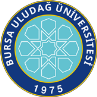 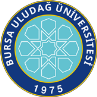 SAĞLIK BİLİMLERİ .ENSTİTÜSÜ / 2024-2024 EĞİTİM-ÖĞRETİM YILI / BAHAR DÖNEMİProgramı	:	Yüksek Lisans	Tezsiz Yüksek Lisans	Doktora Anabilim Dalı: 	: VETERİNERLİK – DOĞUM VE JİNEKOLOJİ İlk Yayın Tarihi: 29.04.2021	Revizyon No/Tarih:0	Sayfa 1 / 1Web sitemizde yayınlanan son versiyonu kontrollü dokümandır.Dersin KoduDersin AdıDersinDersinDersinDersinDersinÖğretim Üyesi Adı SoyadıSınav TarihiSınav SaatiSınavın YeriDersin KoduDersin AdıTürüTULAKTSÖğretim Üyesi Adı SoyadıSınav TarihiSınav SaatiSınavın YeriBilimsel Araştirma Teknikleri Ile Araştirma Yayin EtiğiZ203Prof. Dr. R. Gözde ÖZALP04.06.202415:30İlgili Ana Bilim DalıSEB5002Vet-BiyoistatistikZ2205Dr.Öğr.Üyesi Ender UZABACI06.06.202410:00İlgili Ana Bilim DalıSEB6002İleri İstatistiksel YöntemlerS2205Dr.Öğr.Üyesi Ender UZABACI06.06.202414:00İlgili Ana Bilim DalıSAB6008Fikirden PatenteS203Prof.Dr. Gülşah Çeçener05.06.202413:00Enstitü A SalonuSAB6006Bilimsel Makale Yazma Ve Yayinlama SüreciS203Prof. Dr. Neriman Akansel05.06.202410:30Enstitü A SalonuSAB6004Sağlık Hukukunun Genel İlkeleriS103Dr.Öğr.Üyesi Ayşenur Şahiner Caner05.06.202414:40Enstitü A SalonuVDJ6002Karnivor Theriogenoloji, Reprodüksiyon Ve DoğumS223Prof. Dr. Deniz NAK03.06.202413:00Anabilim DalıVDJ6004Meme HastalıklarıS224Prof. Dr. Abdülkadir KESKİN07.06.202414:00Anabilim DalıVDJ6006Ruminantlarda Reprodüksiyon Ve Siklus YönetimiS23Prof. Dr. Abdülkadir KESKİN11.06.202409:00Anabilim DalıVDJ6008Koyun Ve Keçilerde Reprodüktif YönetimS22Prof. Dr. Gülnaz MECİTOĞLU10.06.202416:15Anabilim DalıVDJ6010Reprodüksiyonda ReseptorolojiS23Prof. Dr. R. Gözde ÖZALP10.06.202410:30Anabilim DalıVDJ6012Atlarda Teriogenoloji, Reprodüksiyon Ve DoğumS24Dr. Öğr. Üyesi E. Sinem SALCI12.06.202413:00Anabilim DalıVDJ6014İneklerde İnfertiliteye Neden Olan Spesifik EnfeksiyonlarS23Prof. Dr. Yavuz NAK11.06.202411:00Anabilim DalıVDJ6016Küçük Hayvanlarda İnfertiliteye Klinik YaklaşımS223Prof. Dr. Deniz NAK13.06.202415:00Anabilim DalıVDJ6018At Ve Sığırlarda Reprodüktif Perineal  OperasyonlarS224Prof. Dr. Yavuz NAK14.06.202414:00Anabilim DalıVDJ6020Gebelikte İlaç, Hormon Ve Biyolojik Madde Kullanımı; Anne Ve Yavruya Klinik EtkileriS33Prof. Dr. Gülnaz MECİTOĞLU07.06.202410:00Anabilim DalıVDJ6022Evcil Hayvanlarda Doğum İndüksiyon Metodları Ve Uygulamaların Anne Ve Yenidoğanlar Üzerine EtkileriS11Prof. Dr. R. Gözde ÖZALP03.06.202408:00Anabilim DalıVDJ6192Tez Danışmanlığı II (İrem ÇAKMAK)Z11Prof. Dr. Abdülkadir KESKİN13.06.202409:00Anabilim DalıVDJ6192Tez Danışmanlığı II (Muhittin ZENGİN)Z11Prof. Dr. Abdülkadir KESKİN13.06.202409:00Anabilim DalıVDJ6192Tez Danışmanlığı II (Kerem KÜÇÜK)Z11Prof. Dr. Abdülkadir KESKİN13.06.202409:00Anabilim DalıVDJ6192Tez Danışmanlığı II (Eyüphan PETEK)Z11Prof. Dr. Yavuz NAK13.06.202409:00Anabilim DalıVDJ6192Tez Danışmanlığı II (Altın AGHATABAY)Z11Dr. Öğr. Üyesi E. Sinem SALCI13.06.202409:00Anabilim DalıVDJ6192Tez Danışmanlığı II (Alper GÜR)Z11Dr. Öğr. Üyesi E. Sinem SALCI13.06.202409:00Anabilim DalıVDJ6196Tez Danışmanlığı VI (Güleycan Egesu YILDIZ)Z125Prof. Dr. Gülnaz MECİTOĞLU13.06.202409:00Anabilim DalıVDJ6196Tez Danışmanlığı VI (Mahmut AKYOL)Z125Dr. Öğr. Üyesi E. Sinem SALCI13.06.202409:00Anabilim DalıVDJ6198Tez Danışmanlığı VIII ( Özgür ALDEVİR)Z125Prof. Dr. Abdülkadir KESKİN13.06.202409:00Anabilim DalıVDJ6198Tez Danışmanlığı VIII (Mustafa Eren ŞAHİN)Z125Prof. Dr. Yavuz NAK13.06.202409:00Anabilim DalıVDJ6198Tez Danışmanlığı VIII (Sude SARIOĞLU)Z125Prof. Dr. Gülnaz MECİTOĞLU13.06.202409:00Anabilim DalıVDJ6198Tez Danışmanlığı VIII (Talha AVCILAR)Z125Prof. Dr. Yavuz NAK13.06.202409:00Anabilim DalıVDJ6198Tez Danışmanlığı VIII (Mehmet Ali KILIÇ)Z125Prof. Dr. Yavuz NAK13.06.202409:00Anabilim DalıVDJ6198Tez Danışmanlığı VIII (Zeynep M. EKİCİ)Z125Prof. Dr. Deniz NAK13.06.202409:00Anabilim DalıVDJ6198Tez Danışmanlığı VIII (Sercan K. YENDİM)Z125Prof. Dr. Gülnaz MECİTOĞLU13.06.202409:00Anabilim DalıDoktora Uzmanlık Alan Dersi (İrem ÇAKMAK, Muhittin ZENGİN)Z45Prof. Dr. Abdülkadir KESKİN14.06.202409:00Anabilim DalıDoktora Uzmanlık Alan Dersi ( Talha Avcılar, Mehmet Ali Kılıç, Mustafa Eren ŞAHİN, Eyüphan PETEK )Z45Prof. Dr. Yavuz NAK14.06.202409:00Anabilim DalıDoktora Uzmanlık Alan Dersi (Zeynep M. EKİCİ)Z45Prof. Dr. Deniz NAK14.06.202409:00Anabilim DalıDoktora Uzmanlık Alan Dersi (Sercan Koray YENDİM, Sude SARIOĞLU, Güleycan Egesu YILDIZ)Z45Prof. Dr. Gülnaz MECİTOĞLU14.06.202409:00Anabilim DalıDoktora Uzmanlık Alan Dersi (Mahmut AKYOL, Altın AGHATABAY, Alper GÜR)Z45Dr. Öğr. Üyesi E. Sinem SALCI14.06.202409:00Anabilim Dalı